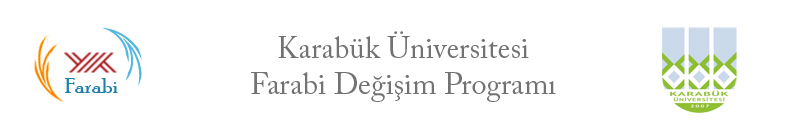 KARABÜK ÜNİVERSİTESİ201../201.. AKADEMİK YILIFARABİ DEĞİSİM PROGRAMI ADAY ÖĞRENCİ BAŞVURU FORMU  SADECE GÜZ DÖNEMİ               GÜZ VE BAHAR DÖNEMİ(tercih edeceğiniz kutucukları çift tıklayarak açılan kutuda onaylandı kısmını işaretleyerek tamam tuşuna basarak X işaretini elde edebilirsiniz. İşlem bittiğinde TÜM kırmızı yazıları siliniz.)UYARI : Bütün belgeler bilgisayar ortamında doldurulacaktır. Bilgisayar ortamında doldurulmayan Başvurular geçersiz sayılacaktır.Mail adresleri ve tel numaralarınız gerçek olmalıdır sizinle iletişimi tamamen buradan sağlayacağız, gerçek olmayan mail ve tel adreslerinde size ulaşamadığımız zaman bütün sorumluluk size ait olacaktır.Başvurunuzu yaparken yukarıda belirtilen maddelerde ki evrakları hazırlamanız gerekmektedir. Evraklarında eksik olan öğrencilerin başvurusu kabul edilmeyecektir. Çalışma ve Bildirim Dilekçesinin aslı  aşağıda yer alan 6. Madde de sunulduğu gibidir. Bilgilerinizi yazarak çıktısını alabilirsiniz. ( Kopyasını alırken Örnek yazısını silmeyi unutmayınız.)Hazırlamış olduğunuz belgelerinizi eğitim gördüğünüz Enstitü / Fakülte / Yüksekokul / Meslek Yüksekokulu yetkili idari memuruna teslim etmeniz gerekmektedir.EKLER :1) Öğrenci Belgesi ( 2 Adet )2) Transkript ( 2 adet )3) Yabancı Dil Muafiyet Belgesi ( 2 adet ) ( Zorunlu yabancı dil uygulayan %100 ve % 30 İngilizce Bölüm Okuyanlar Ek olarak getirecekler. Türkçe bölüm okuyan öğrenciler için geçerli değildir. )4) SGK Aylık Prim ve Hizmet Belgesi, Kamu veya Özel Teşebbüste çalışmadığını gösteren belge ( SGK Kurumundan ya da e-devlet hesabınızdan temin edebilirsiniz. )5) Nüfus Cüzdanı Fotokopisi (2 adet) 6) Çalışma ve Bildirim Dilekçesi ( Sayfanın alt kısmında yer almaktadır)ÖRNEKT.C.KARABÜK ÜNİVERSİTESİ FARABİ KURUM KOORDİNATÖRLÜĞÜNE	Farabi Değişim Programı’nda herhangi bir kamu kurum veya kuruluşunda çalışanlar ile özel teşebbüs kapsamında istihdam edilenlerin değişime katılmaları durumunda, bu program kapsamında kendilerine herhangi bir ödeme yapılmayacağını, bu nedenle Sosyal Güvenlik Kurumu’nda  herhangi bir kaydımın olup olmadığını gösterir ‘SGK Aylık Prim ve Hizmet Belgesini’’ …./…/201… tarihine kadar gönderen üniversite Farabi Kurum Koordinatörlüğüne iletmem gerektiğini, değişim süreci başlarken / devam ederken / biterken herhangi bir kamu kurum veya kuruluşunda veya özel teşebbüs kapsamında istihdam edilmem halinde 15 gün içerisinde kayıtlı bulunduğum (gönderen) yükseköğretim kurumu Farabi Kurum Koordinatörlüğüne bu durumu imzalı olarak bildirmem gerektiğini, aksi takdirde tarafıma yapılacak olan ödemelerin tamamını iade etmem gerektiğini,	Okudum, anladım ve kabul ettim.Fakülte: Bölüm: Adı Soyadı: Adres: Tarih:İmza: Adı – SoyadıÖğrenci NoÖğrenim Durumu Ön Lisans       Lisans        Yüksek Lisans    DoktoraFakülteBölüm / ProgramII. öğretim öğrencileri burada belirtinizSınıfAktif devam edilen sınıfNot OrtalamasıGüncel transkriptedeki not ortalamasıE-postaKullanılan bir hesap olması zorunludurTelefonKullanılan bir numara olması zorunludurGidilecek Yükseköğretim KurumuSadece bir üniversite tercih edinizEkler1. Öğrenci Belgesi 2. Transkript 
3. Dil Muafiyet ( Yeterlilik ) Belgesi 4. SGK Aylık Prim ve Hizmet Belgesi 5. Nüfus Cüzdanı Fotokopisi6. Çalışma ve Bildirim Dilekçesi Tarih ve İmza